Associated Student Government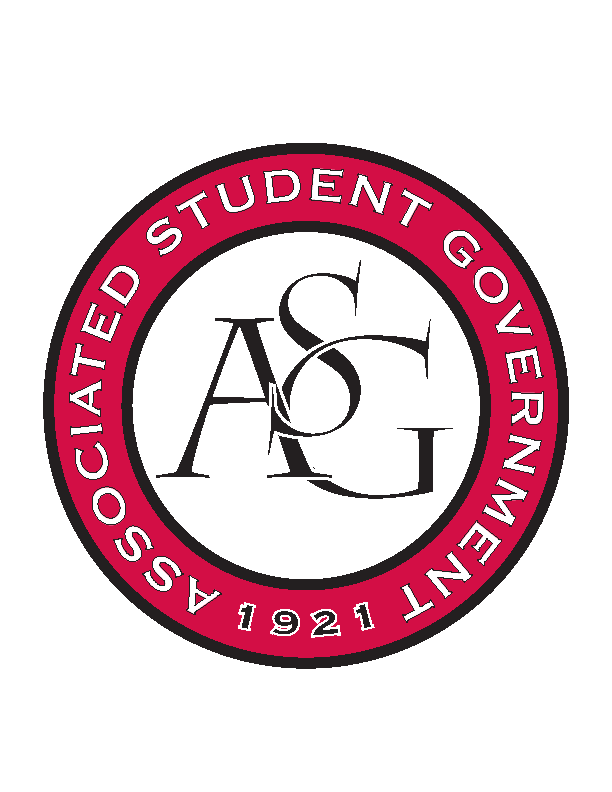 RSO Financial Affairs Meeting AgendaSeptember 1, 2016Call To Order ( 5:08 )Roll Call Adam JonesCollins KiogothiColton SmithJacob StansellJalen HemphillMacarena ArcePaige OotonRamon SilveraStephanie GalenApproval of the Minutes (none)Audit Reports (none)Old BusinessNoneNew BusinessUA Photographic Society Art department contribution?Approved 9-0Theta Tau LateWebsite may not be credible, conferenceDeny 9-0Caribbean Students AssociationCatering total correctedDecorations for costumes or room?Location? AU?Approved 9-0 (second version)Society of Women EngineersClarify collegiate SWE members Signed up before 9/25 for $90Approved 9-0Razorback Athletic Trainers AssociationAdmin fee?Eureka pizza at $5.99 and $3.00 delivery fee addedApproved 9-0Lao American OrganizationIncomplete, mission left blank, checklistDeny 9-0Sports and Entertainment Law Society Expand on bio?Ask for contact information for speakerCo-sponsor contribution?Approved 9-0American Society of Interior Designers Not an RSO Speaker for two nights?No vote Students for Gender EqualityNot enough time for pre event consultationEducational calling cards and buttons?New banner? Eureka pizza Cups Needs to be ticketedTwo nights in a hotel?Chartwells caterer  Room reservation feeDeny 9-0OtherScheduling audits Asterisk for events that NEED to be audited Google sheets/ doc for volunteering Standing rules- sustainability No syrofoam, encourage plastic for recycling, cut PMCStanding rules- editsAll Board pictureAnnouncementsAdjournment ( 5:56 )